Vérification de la maîtrise des pré requis conformément à l’arrêté du 26 décembre 2012 relatif à la formation des coordonnateurs en matière de sécurité et de protection de la santé.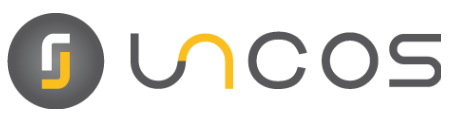 Route de Pamiers09270 MAZERESSiret 884 652 495 00012Association à but non lucratif de droit français régie par la loi du 1er juillet 1901Répertoire National des Associations (RNA) numéro W092002111